Алексеевск муниципаль районымуниципаль берәмлеге Уставынаүзгәрешләр һәм өстәмәләр кертү турындаСовет рәисе урынбасары докладын тыңлаганнан һәм фикер алышканнан соң, Алексеевск район Советы, гамәлдәге законнарга үзгәрешләр кертү белән бәйле рәвештә, «Татарстан Республикасы Алексеевск муниципаль районы муниципаль берәмлеге Уставына үзгәрешләр һәм өстәмәләр кертү турында» карар проекты эшләнүен билгеләп үтә.Проект район Советында хупланды,бастырып чыгарылды һәм район халкы белән фикер алышуның барлык кирәкле процедураларын узды .Проект район халкы белән фикер алышу барышында, кергән, халык алдында тыңлауларда әйтелгән тәкъдимнәрне исәпкә алып эшләнде.Югарыда бәян ителгәннәрдән чыгып, шулай ук «Россия Федерациясендә җирле үзидарә оештыруның гомуми принциплары турында» 2003 елның 6 октябрендәге 131-ФЗ номерлы Федераль законның 44 статьясы, «Татарстан Республикасында җирле үзидарә турында» 2004 елның 8 июлендәге 45-ТРЗ номерлы Татарстан Республикасы Законының 7 статьясы, «Татарстан Республикасы Алексеевск муниципаль районы " муниципаль берәмлеге Уставының 94-96 статьялары нигезендә»,Алексеевск муниципаль районы Советы карар итте :	1. Алексеевск муниципаль районы Советының 2015 елның 8 июнендәге 402 номерлы карары белән расланганАлексеевск муниципаль районымуниципаль берәмлеге Уставына (Татарстан Республикасы Алексеевск муниципаль районы Советының 2016 елның 12 декабрендәге 69 номерлы Карары, Татарстан Республикасы Алексеевск муниципаль районы Советының 2018 елның 21 маендагы 174 номерлы карары белән кертелгән үзгәрешләр белән), кушымта нигезендә үзгәрешләр һәм өстәмәләр кертергә.	2. Әлеге карарны законда билгеләнгән тәртиптә дәүләт теркәве уздыру өчен җибәрергә.	3. Татарстан Республикасы Алексеевск муниципаль берәмлеге Уставының 79 статьясы нигезендә, дәүләт теркәвенә алынганнан соң әлеге карар текстын «Татарстан Республикасы хокукый мәгълүмат рәсми порталында» Интернет «мәгълүмат-телекоммуникация челтәрендә түбәндәге веб-адрес буенча урнаштырырга:http://pravo.tatarstan.ru, Татарстан Республикасы Алексеевск муниципаль районының рәсми сайтында» Интернет «мәгълүмат-телекоммуникация челтәрендә, шулай ук Алексеевск муниципаль районының Алексеевск район Советы бинасындагы мәгълүмат стендында урнаштырырга., Татарстан Республикасы, Алексеевск районы, Алексеевск штп, Совет мәйданы, 1.	4. Әлеге карар «Россия Федерациясендә җирле үзидарә оештыруның гомуми принциплары турында» 2003 елның 6 октябрендәге 131-ФЗ номерлы Федераль законның 44 статьясындагы 8 өлеше, Татарстан Республикасы Алексеевск муниципаль районы Уставының 96 статьясындагы 2 өлеше нигезләмәләрен исәпкә алып, рәсми басылып чыккан көненнән үз көченә керә.3. Әлеге карарның үтәлешен контрольдә тотуны үз өстемә алам.Муниципаль район башлыгы,Совет рәисе		                                                                           С. А. ДемидовАлексеевск муниципаль районы Район Советының 29.08.2019.ел_№_ 265 лыкарарына 1 нче кушымтаТатарстан Республикасы Алексеевск муниципаль районы муниципаль берәмлеге Уставына үзгәрешләр һәм өстәмәләр 6нчы  статьяда:а)  1 нче пунктта:2.1.    16 пунктчада «планлаштырыла торган төзелеш турында хәбәрнамәдә күрсәтелгән индивидуаль торак төзелеше объекты яисә бакча йорты параметрларының билгеләнгән параметрларга туры килүе турында хәбәрнамәне җибәрү һәм индивидуаль торак төзелеше объектын яисә бакча йортын җир кишәрлегендә урнаштыруның мөмкинлеге турында билгеләнгән параметрларга туры килү-килмәве хакында хәбәрнамә җибәрү " сүзләрен өстәргә, индивидуаль торак төзелеше яки бакча йортының параметрларын төзү турында хәбәрнамәдә күрсәтелгән параметрларга туры килмәү һәм (яки) индивидуаль торак төзелеше объектын яки бакча йортын җир кишәрлегендә урнаштыруга юл куймау турында хәбәрнамәләр, шәхси торак төзелеше яки бакча йортының төзелеп яки үзгәртеп корылган объектларына шәхси торак төзелеше объектларын яки бакчачылык йортларын төзегәндә яки үзгәртеп корганда шәһәр төзелеше эшчәнлеге турындагы законнар таләпләренә туры килү һәм туры килмәү турында хәбәрнамәләр, Россия Федерациясе граждан законнары нигезендә, авылара территориядә урнашкан үзирекле корылманы сүтү турында Карар кабул итү,  билгеләнгән таләпләр нигезендә, максатчан билгеләнеше буенча файдаланылмый яисә авылара территориядә урнашкан җир кишәрлеген тартып алу турында карар, авылара территориядә урнашкан үзирекле корылманы сүтүне гамәлгә ашыру яисә аны Россия Федерациясе Шәһәр төзелеше кодексында каралган очракларда билгеләнгән таләпләргә туры китереп. -36 нчы пунктчада «хокуклары» сүзеннән соң «төп аз санлы халыкларның һәм башкаларның» сүзләрен өстәргә; - 37 пунктчада «муниципаль районның авылара территориясе чикләрендә планлаштыру структурасы элементлары " сүзләрен төшереп калдырырга;2. 8 нче статьяда а) 1 пунктны түбәндәге эчтәлекле 14 нче пунктча белән тулыландырырга:14)«Кулланучылар хокукларын яклау турында»1992 елның 7 февралендәге 2300-I номерлы Россия Федерациясе Законында каралган кулланучылар хокукларын яклау чараларын гамәлгә ашыру;3. 22нче статьяда:
а) 2 пунктны түбәндәге редакциядә бәян итәргә:“2. Гавами тыңлаулар халык ихтыяры һәм контракт нигезендә үз вәкаләтләрен гамәлгә ашыручы район Советы, район башлыгы яки район Башкарма комитеты җитәкчесе инициативасы буенча үткәрелә. Халык яки район Советы инициативасы буенча үткәрелә торган тыңлаулар район Советы тарафыннан ,ә район башлыгы яки район Башкарма комитеты җитәкчесе инициативасы буенча үз вәкаләтләрен контракт нигезендә гамәлгә ашыручы - район башлыгы тарафыннанбилгеләнә.»;б) 10 пунктта «әлеге статьяның 3 пунктында күрсәтелгән проектлар һәм мәсьәләләр буенча» сүзләрен төшереп калдырырга; 32нче статьяда:
а)1 пунктны түбәндәге редакциядә бәян итәргә: «Район Советы депутаты вәкаләтләре, Алексеевск муниципаль районы составына керүче җирлек башлыгы вазыйфасына кергән көннән яки әлеге җирлек составына кергән район Советы депутаты булып сайланганнан соң башлана һәм яңа сайланган җирлек башлыгы вазыйфасына кергән көннән яки әлеге җирлектән депутатны чираттагы сайлау турында карар үз көченә кергән көннән үк туктатыла.»;б)7нче пунктның 1 нче пунктчасын түбәндәге редакциядә бәян итәргә:"1) үзе яки ышанычлы затлар аша эшмәкәрлек эшчәнлеге белән шөгыльләнергә, коммерцияле оешма белән идарә итүдә яки коммерцияле булмаган оешма белән идарә итүдә катнашырга ("Татарстан Республикасы муниципаль берәмлекләре советы" Ассоциациясе идарәсендә, муниципаль берәмлекләрнең билгеләнгән тәртиптә теркәлгән башка берләшмәләре, сәяси партияләр, профсоюз белән идарә итүдә катнашу, куелган тәртип буенча теркәлгән булса, башка иҗтимагый оешманың съездында (конференциясендә) яки гомуми җыелышы, торак, торак-төзелеш, гараж кооперативлары, бакчачылык, яшелчәчелек, дача кулланучылар кооперативлары, күчемсез милекчеләр ширкәте идарәсендә катнашудан тыш), Россия Федерациясе Президенты яисә Россия Федерациясе Хөкүмәте акты нигезендә оешманың коллегиаль органы эшчәнлегендә түләүсез катнашудан тыш; оешманың идарә итү органнарында һәм ревизия комиссиясе органнарында муниципаль берәмлек мәнфәгатьләрен түләүсез нигездә тәкъдим итү (гамәлгә куючы (акционер) муниципаль берәмлек, муниципаль берәмлек исеменнән муниципаль милектә булган акцияләрне (устав капиталында катнашу өлешләрендә) гамәлгә куючы вәкаләтләрен гамәлгә ашыру тәртибен билгели торган муниципаль хокукый актлар нигезендә; федераль законнарда каралган башка очраклар".5. 51 нче статьяда:
 а)1 нче пунктның 2 нче пунктчасының 12 нче абзацы үз көчен югалткан дип санарга;б)1 нче пунктның 5 нче пунктчасының 14 нче абзацы үз көчен югалткан дип санарга;в)1 нче пунктның  7 нче пунктчасының 13 нче абзацында«хокуклары» сүзеннән соң «төп аз санлы халыкларның һәм башкаларның» сүзләрен өстәргә;  г) 9 нчы пунктчасына түбәндәге эчтәлектәге  абзац өстәргә: «Кулланучылар хокукларын яклау турында»1992 елның 7 февралендәге 2300-I номерлы Россия Федерациясе Законында каралган кулланучылар хокукларын яклау чараларын гамәлгә ашыра;      6.79 нчы статьяда:а)3 пунктны түбәндәге редакциядә бәян итәргә: «3. Халыкка таратылырга тиешле мәгълүматны үз эченә алган муниципаль актлар халыкка хәбәр ителергә тиеш. Муниципаль актны халыкка җиткерү «Интернет» мәгълүмат-телекоммуникация челтәрендә районның рәсми сайтында акт текстын урнаштыру юлы белән яисә район халкына хокукый акт текстын үзәкләштерелгән тәртиптә җибәрү (тарату) юлы белән, шул исәптән махсус басма рәвешендә, йә районның торак пунктлары территориясендә махсус мәгълүмат стендларына хокукый акт текстын урнаштыру юлы белән гамәлгә ашырыла. Күрсәтелгән стендларның саны һәм аларның урнашу урыннары район Советы тарафыннан раслана һәм район халкының муниципаль хокукый акты тексты белән тоткарлыксыз танышу мөмкинлеген тәэмин итәргә тиеш. Кеше һәм граждан хокукларына, ирекләренә һәм бурычларына кагылышлы, гамәлгә куючысы муниципаль берәмлек булган оешмаларның хокукый статусын билгели торган муниципаль норматив хокукый актлар, шулай ук җирле үзидарә органнары арасында төзелә торган килешүләр рәсми басылып чыкканнан соң үз көченә керә.Муниципаль хокукый актны яисә җирле үзидарә органнары арасында төзелгән килешүне рәсми бастырып чыгару дип аның тулы текстын тиешле муниципаль берәмлектә таратыла торган вакытлы матбугатта беренче бастырып чыгару санала.Башка массакүләм мәгълүмат чараларында хокукый акт текстын бастырып чыгарганда әлеге басманың рәсми булып торуы турындагы билге булырга тиеш.Муниципаль хокукый актларны һәм килешүләрне рәсми бастырып чыгару (халыкка җиткерү) өчен җирле үзидарә органнары шулай ук интернет челтәре басмасын кулланырга хокуклы. Муниципаль хокукый актның тулы тексты рәсми челтәр басмасында басылып чыккан очракта (урнаштырылган), аның күләмле график һәм таблица кушымталары басма матбугатта китерелмәскә мөмкин. Шулай ук хокукый акт текстын яки хокукый акт проектын «Интернет» мәгълүмат-телекоммуникация челтәрендә һәм районның массакүләм мәгълүмат чараларының челтәр басмасында чыгаруда рәсми бастырып чыгару булып тора.Татарстан Республикасы «Алексеевск муниципаль районы» муниципаль берәмлеге Уставын һәм аңа үзгәрешләр кертү турында муниципаль актларны рәсми бастырып чыгару чыганагы сыйфатында шулай ук хокукый акт текстын Россия Федерациясе Юстиция министрлыгы порталындагы «Россия Федерациясендә норматив хокукый актлар» бүлегендә «Интернет»мәгълүмат-телекоммуникация челтәрендә урнаштыру кулланыла.Норматив-хокукый актлар Татарстан Республикасының 2 дәүләт телендә бастырылырга тиеш.Федераль закон белән таралуы чикләнгән белешмәләр булган муниципаль хокукый актларны бастырып чыгару (халыкка җиткерү) рөхсәт ителми.б) 9 нчы пункт үз көчен югалткан дип санарга;86 нчы статьяда:
а) 7 нче пунктта 5 пунктны үз көчен югалткан дип санарга.Муниципаль район  башлыгы	Совет Рәисе	          С. А. Демидов
 АЛЕКСЕЕВСКИЙ  РАЙОННЫЙ СОВЕТАЛЕКСЕЕВСКОГО МУНИЦИПАЛЬНОГО РАЙОНАРЕСПУБЛИКИ ТАТАРСТАН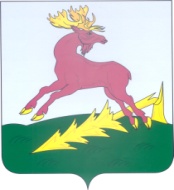 ТАТАРСТАН РЕСПУБЛИКАСЫ АЛЕКСЕЕВСКМУНИЦИПАЛЬ РАЙОНЫ АЛЕКСЕЕВСКРАЙОН  СОВЕТЫ  ПОСТАНОВЛЕНИЕ29.08.2019Алексеевск ш. т. б. КАРАР№ 265